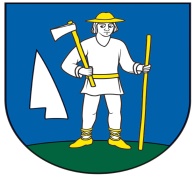   		 		OBEC RENČIŠOVObecný úrad, Renčišov č. 11, 082 63 p. JarovniceOZNÁMENIEo určení počtu poslancov a o utvorení volebného obvodupre voľby do orgánov samosprávy obcí29. októbra 2022Obecné zastupiteľstvo obce Renčišov podľa § 166 zákona č. 180/2014 Z. z. o podmienkach výkonu volebného práva a o zmene a doplnení niektorých zákonov v znení neskorších predpisov, uznesením č. 10/2022 zo dňa 18.07.2022 určilo na celé volebné obdobie 2022 – 2026 počet : 5 (päť poslancov) Obecného zastupiteľstva obce Renčišov  a uznesením č. 11/2022 zo dňa 18.07.2022 schválilo utvorenie  jedného volebného obvodu.V Renčišove, 18. júla 2022Miroslav Paločkostarosta obce